Landgraf-Leuchtenberg-Realschule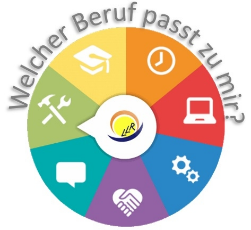 Staatliche Realschule OsterhofenPraktikumsbericht von Montag, 29.04.2019 bis Donnerstag, 02.05.2019Beschreibung der TätigkeitenPraktikumsbericht von Montag, 29.04.2019 bis Donnerstag, 02.05.2019Beschreibung der TätigkeitenMontag,29.04.2019Dienstag,30.04.2019Donnerstag,02.05.2019